«РЕСПУБЛИКАНСКИЙ ФЕСТИВАЛЬ ДЕТСКОГО ТВОРЧЕСТВА»Управлением образования Карагандинской области, РНПЦ ДО «Сарыарка дарыны» 6-7 апреля 2021 года был проведен областной отборочный тур Республиканского Фестиваля детского творчества «BI-Juldyzai», посвященный 30 – летию Независимости Республики Казахстан. Фестиваль проходил в онлайн формате. В мероприятии приняли участие более 60 детей.
Воспитанники школы – интерната:-  Толеутай Ернар в номинации «Вокал» занял ІІ  призовое место;- В номинации «Хореография» танцевальную группу «Рафинад» Сертификатами отметили Смык Альбину, Дзюба Викторию, Смаиловау Айгерим и Берекбаеву Балнур.Ребята получили также подарочные сертификаты от ТД «ТЕХНОДОМ».ПОЗДРАВЛЯЕМ!!!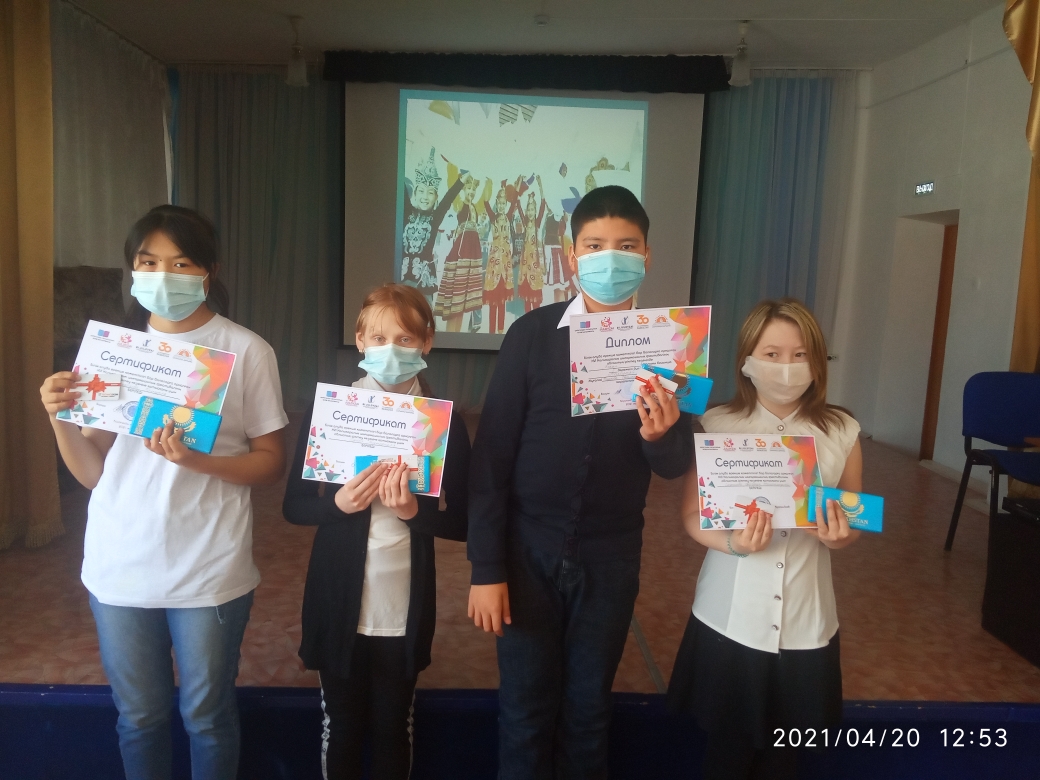 